В рамках Санкт -Петербургского проекта культуры и искусства «Вдохновение. Виват-талант»Международный конкурс «Танцующий мир» г. Санкт-ПетербургИтоговый протокол конкурса«Танцующий мир» - 4 мая 2021года.I отделениеII отделениеIII отделение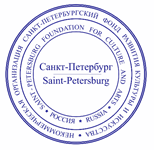 «УТВЕРЖДАЮ»Президент Некоммерческой организации 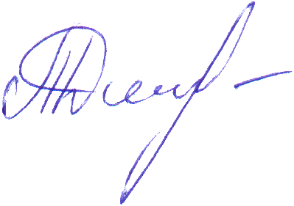 «СПб ФРКИ» _______________________Дмитришина Т.С. "4" мая 2021 г.Танцевальная студия «Любава»Детский танец Категория «Начинающие» 4 годаРуководитель Куриленко Любовь БорисовнаРоссия, г. Санкт-Петербург. ЧОУ «Школа экономики и права» (детский сад)6Дипломант 2 степениКоллектив «Барбарики»
Детский танец, категория: от 4 лет до 5 лет
Преподаватель - Епифанова Анна Анатольевна
г Колпино, 7Дипломант 1 степениПостникова АннаСпортивный танец, 5 летПреподаватель – Тимофеева Таисия НиколаевнаГБДОУ 120Г. Санкт-Петербург7,3Дипломант 1 степениДетский образцовый ансамбль танца «Вдохновение»
Детский танец, смешанная категория 6 - 10 лет
Руководитель - Федорова Марина Вячеславовна, Руденко Анна Михайловна
АНО КИП "Вдохновение" 
г Санкт-Петербург, 8Лауреат 3 степениХореографическая школа «Ланде»Смешанная категория 7-10 лет, классический танецРуководитель - Надежда Александровна ЦайПреподаватель - Надежда Александровна ЦайРоссия, г. Санкт-Петербург, Хореографическая школа «Ланде»8,6Лауреат 2 степениХореографическая студия «РОСТОК»категория 9-13 лет, народная стилизацияРуководитель Плиско Галина ВасильевнаРоссия, г. Калининград, КРОО «Центр Творчества «Балтийская Волна»9Лауреат 2 степениХОРЕОГРАФИЧЕСКИЙ АНСАМБЛЬ «СОЗВЕЗДИЕ»Ленинградская область, Выборгский район,п.Токарево, МУ ЦКД «Движение» Советское городское поселение.Балетмейстер Воробьёва Светлана Павловна.Смешанный состав 10-12 лет.6Дипломант 2 степениШкола-Студия балета Натальи Сологуб «Гамма Танца»Категория 7-8 лет, детский танецРуководитель Наталья СологубПедагог - Устюжанина Дарья СергеевнаСанкт-Петербург7Дипломант 1 степениТанцевальный коллектив «Шмель»Категория «Начинающие», 7-8 лет Гимназия 642 «Земля и Вселенная» г. Санкт-ПетербургБлагодарственные письма: Руководитель коллектива - Белолипецкая Мария Юрьевна Директор Гимназии Трошкеев Павел Анатольевич 8Лауреат 3 степениКнязева Ксения
Современная хореография, 6 лет
Преподаватель - Фетисов Артём Юрьевич
«Империя Талантов» 
г Санкт-Петербург, 4ДипломантСофья Арканникова
Современная хореография, возраст 6 лет
Детский театр современной хореографии "Балет. Театр. kids"Руководитель - Дарья Александровна Вергизова
г Санкт-Петербург, 6Дипломант 2 степениХобта Екатерина9 лет, народно-сценический танецРуководитель - Надежда Александровна ЦайПреподаватель - Надежда Александровна ЦайРоссия, г. Санкт-Петербург, Хореографическая школа «Ланде»8,6Лауреат 2 степениХореографический коллектив «Триумф»9-10 лет, детский танец, руководитель Купреишвили Ирина Леонидовна, г.Северодвинск, Архангельская область, МАОУ ДО Детский центр культуры8,3Лауреат 3 степениАнсамбль танца "Невские Зори"
Народный танец, категория: от 8 лет до 10 лет
Руководитель - Дынько Яна Вадимовна
г Санкт-Петербург, 10+Гран ПриДетский образцовый ансамбль танца «Вдохновение»
Детский танец, «Детская категория 6-8 лет
Руководитель - Федорова Марина Вячеславовна, Руденко Анна Михайловна
АНО КИП "Вдохновение" 
г Санкт-Петербург, 9Лауреат 2 степениШкола-Студия балета Натальи Сологуб «Гамма Танца»Категория 7-8 лет, классический танец иСтилизацияРуководитель Наталья СологубСанкт-Петербург7,8Лауреат 3 степениТанцевальная студия «JCGP» Детский танец, категория 5-8 лет
Горбунова Елизавета , Шкуратова Маргарита 
Дмитриева Алёна, Алексеева Лидия 
Михалева Варвара, Нарзиева Сарвинозхон 
Преподаватель - Плешкова Екатерина Сергеевна
г Санкт-Петербург, Ленинградская обл. 6Дипломант 2 степениСтудия балета «Жете»Категория 7-8 лет, классический танецг.Санкт-Петербург,Преподаватель Долгова Лира6Дипломант 2 степениТРИОСеничкина Евдокия, Калинина Мария, Бакулина Маргарита7 лет, классический танецРуководитель - Надежда Александровна ЦайПреподаватель - Надежда Александровна ЦайРоссия, г. Санкт-Петербург, Хореографическая школа «Ланде»7,8Лауреат 3 степениХореографическая студия «РОСТОК»Категория 11-12 лет, народная стилизацияРуководитель Плиско Галина ВасильевнаРоссия, г. Калининград, КРОО «Центр Творчества «Балтийская Волна»9,6Лауреат 1 степениТеребей Екатерина 7 лет, классический танец и стилизацияШкола-Студия балета Натальи Сологуб «Гамма Танца»Руководитель Наталья СологубПедагог Устюжанина Дарья СергеевнаСанкт-Петербург7Дипломант 1 степениШевчук Ксения7 лет, классический танец и стилизацияШкола-Студия балета Натальи Сологуб «Гамма Танца»Руководитель Наталья СологубПедагог Пермякова Ксения ВладимировнаСанкт-Петербург6Дипломант 2 степениАнжелика Картунова
Классический танец, 8 лет
Руководитель - Белякова Татьяна, Левина Ольга
Центр Классической Хореографии "Дивертисмент" 
г Санкт-Петербург, 6Дипломант 2 степениЛевищева Маруся  хореографическая студия "Валь-де-валь"
Категория: от 9 лет до 10 лет
Руководитель - Штеймарк Полина Андреевна
г Екатеринбург, Свердловская область7,8Лауреат 3 степениБобова Элина9 лет, классический танецСтудия балета «Жете»Г.Санкт-ПетербургПреподаватель Долгова Лира6Дипломант 2 степениДетский театр современной хореографии "Балет. Театр. kids"
Современная хореография, категория 8-10 лет
Руководитель - Дарья Александровна Вергизова
г Санкт-Петербург, 8,8Лауреат 2 степениШкола-Студия балета Натальи Сологуб «Гамма Танца»Категория 9-10 лет, классический танец иСтилизацияРуководитель Наталья СологубСанкт-ПетербургДо 17часов8,5Лауреат 3 степениДетский образцовый ансамбль танца «Вдохновение»
Детский танец, категория 8-10 лет
Руководитель - Федорова Марина Вячеславовна, Руденко Анна Михайловна
АНО КИП "Вдохновение" 
г Санкт-Петербург, 10Лауреат 1 степениХореографическая школа «Ланде»Смешанная категория 9-12 лет, народно-сценический танецРуководитель - Надежда Александровна ЦайПреподаватель - Надежда Александровна ЦайРоссия, г. Санкт-Петербург, Хореографическая школа «Ланде»8Лауреат 3 степениОбразцовый самодеятельный театр-студия танца "Фуэте"
Народный танец, категория 9 - 12 лет
Руководитель - Перфильева Дарья Игоревна
МКУ "Кузьмоловский ДК" 
гп Кузьмоловский, Ленинградская область 8Лауреат 3 степениХореографический коллектив «Триумф» смешанная категория  9 - 13 летэстрадный танец, руководитель - Купреишвили Ирина Леонидовна, г.Северодвинск, Архангельская область, МАОУ ДО Детский центр культуры9Лауреат 2 степениСтудия народного танца «Задумка»Смешанная категория 11-13 летНародный танецРуководитель Буданова Анастасия ВикторовнаСПб ГБУ ПМЦ «Кировский» ПМК «Радуга»8,6Лауреат 2 степениТанцевальный коллектив "Сияние"
Эстрадная хореография
Категория: от 7 лет до 9 лет
Руководитель - Симовонова Анастасия Сергеевна
МОУ "СОШ "Свердловский ЦО" 
пгт им. Свердлова, Ленинградская область, Всеволожский р-н 7Дипломант 1 степениЦентр классической хореографии "Дивертисмент"
Народный танец и стилизация, 9-10 лет
Руководитель - Белякова Татьяна, Левина Ольга
г Санкт-Петербург9Лауреат 2 степениТанцевальная студия «Любава»Свободная танцевальная категорияКатегория 9-10 летРуководитель Куриленко Любовь БорисовнаРоссия, г. Санкт-Петербург. ЧОУ «Школа экономики и права» (детский сад)6Дипломант 2 степениХореографическая школа «Ланде»Смешанная категория 10-12 лет, эстрадный танецРуководитель - Надежда Александровна ЦайПреподаватель - Надежда Александровна ЦайРоссия, г. Санкт-Петербург, Хореографическая школа «Ланде»8,2Лауреат 3 степени\Профессиональная школа танцев «Джаггер»Категория 7-8 лет, Молодежные направленияРуководитель Мельников Святослав АлексеевичХореограф-постановщик Мельников Святослав АлексеевичХореограф - Семашко Ирина НиколаевнаАссистент хореографа - Романова Софья АндреевнаСанкт-Петербург9Лауреат 2 степениОбразцовая балетная студия г.ТихвинМладшая группа, 8-10 лет, Классический танец Руководитель - Аникеева Наталья АлександровнаБалетмейстер-Эль-Хайек  Анна СергеевнаКонцертмейстер-Кудрявцева Людмила ИвановнаРоссия, г. Тихвин, Муниципальное Учреждение «Тихвинский РДК»8,6Лауреат 2 степениХореографическая студия "Валь-де-валь"
contemporary dance
Категория: от 9 лет до 10 лет
Руководитель - Штеймарк Полина Андреевна
г Екатеринбург, Свердловская область 8,2Лауреат 3 степениТанцевальный коллектив "Сияние"
эстрадная хореография
Категория: от 11 лет до 13 лет
Руководитель - Симовонова Анастасия Сергеевна
МОУ "СОШ "Свердловский ЦО" 
пгт им. Свердлова, Ленинградская область, Всеволожский р-н 8Лауреат 3 степениАнсамбль танца "Невские Зори"
Народный танец, категория: от 9 лет до 12 лет
Руководитель - Дынько Яна Вадимовна
г Санкт-Петербург, 10+ГРАН ПРИКурбатова ВладаКатегория 9 - 10 лет, классический танецПедагог-хореограф - Пыжикова Вероника ВикторовнаРоссия, г. Санкт-Петербург, Школа балета «Па-Де-Ша»7Дипломант 1 степениРазуленко Ева
Классический танец, 9 лет
Педагог - Падалко Наталья Евгеньевна
Школа балета и вокала «Династия» 
г Санкт-Петербург, 8Лауреат 3 степениТРИО «OUT- DANCE»Чукреев Владислав, Хабибулин Данил, Вязков Сергей Категория «Начинающие» Первый год обучения9-10 лет, эстрадно-спортивный танецРуководитель Наталья Свечкарева Концертмейстер Виктория Стырова МБУ ДО ЦДТ г. Зверево, Ростовской области 7Дипломант 1 степениЗанозина Алена9 лет, классический танецРуководитель - Надежда Александровна ЦайПреподаватель - Надежда Александровна ЦайРоссия, г. Санкт-Петербург, Хореографическая школа «Ланде»9Лауреат 2 степениСтолярова Елизавета10 лет, классический танецРуководитель - Надежда Александровна ЦайПреподаватель - Надежда Александровна ЦайРоссия, г. Санкт-Петербург, Хореографическая школа «Ланде»9Лауреат 2 степениГорбачева Алиса11 лет, классический танец, современный танецРуководитель - Надежда Александровна ЦайПреподаватель - Надежда Александровна ЦайРоссия, г. Санкт-Петербург, Хореографическая школа «Ланде»8Лауреат 3 степениКсения Будниченко
Классический танец, 9 лет
Руководитель - Белякова Татьяна, Левина Ольга
Центр Классической Хореографии "Дивертисмент" 
г Санкт-Петербург, 7Дипломант 1 степениБаканова Ева9 лет, классический танецРуководитель - Надежда Александровна ЦайПреподаватель - Надежда Александровна ЦайРоссия, г. Санкт-Петербург, Хореографическая школа «Ланде»8Лауреат 3 степениДуэт 
Андреева Дарья - Дупленская Анастасия
Современный танец, 12 лет
Руководитель - Климова Анжелика Васильевна, педагог Рябова Ксения Александровна
Концертмейстер - Степанов Виктор Юрьевич
ГБУ ДО ЦВР Центрального района Санкт-Петербурга 
г Санкт-Петербург, 7Дипломант 1 степениПрофессиональная школа танцев «Джаггер»Категория -9-10 лет, Молодежные направленияРуководитель Мельников Святослав АлексеевичХореограф-постановщик Мельников Святослав АлексеевичХореограф - Семашко Ирина Николаевна, Ассистент хореографа Гаврилова Наталья ВадимовнаСанкт-Петербург 10Лауреат 1 степениХореографическая студия «РОСТОК»Категория 16 -18 лет, народная стилизацияРуководитель Плиско Галина ВасильевнаРоссия, г. Калининград, КРОО «Центр Творчества «Балтийская Волна»9Лауреат 2 степениШоу-балет «ОРИО», группа «Балетки»Категория 4-6 года, эстрадный танецРуководитель Антоненко Анастасия АндреевнаРоссия, Санкт-ПетербургПосле 18ч.6Дипломант 2 степениСтудия балета ALEXIA и Детская корпорация "Лимпик"
Классический танец 
Категория: от 10 лет до 15 лет
Педагог - Болотова Елена Сергеевна
Студия балета ALEXIA и Детская корпорация "Лимпик" 
г Санкт-Петербург, 7,6Лауреат 3 степениПрофессиональная школа танцев «Джаггер»«Детская категория- III» - 11-12 летМолодежные направленияРуководитель Мельников Святослав АлексеевичХореограф-постановщик Мельников Святослав АлексеевичХореографСемашко Ирина Николаевна, Ассистент хореографа Левитин Юрий АлександровичСанкт-Петербург 10Лауреат 1 степениКоллектив «Невская палитра»
Народный танец и стилизация
Категория 13 - 15 лет
Руководитель - Тарасова Софья Викторовна
Концертмейстер - Перебейнос Наталия Валерьевна
СПб ГБУ ДО "СПб ДШИ им. М. И. Глинки" 
г Санкт-Петербург, 8,6Лауреат 2 степениОбразцовый самодеятельный театр-студия танца "Фуэте"
Малые формы, народный танец и стилизация
Категория: от 12 лет до 15 лет
Руководитель - Перфильева Дарья Игоревна
МКУ "Кузьмоловский ДК" 
гп Кузьмоловский, Ленинградская область 8,3Лауреат 3 степениДУЭТВостротина Ольга - Ханькова Ульяна  Категория 10-12 лет, классический танецПреподаватель Миронова Светлана Викторовна Концертмейстер Кондрацкая Анна Мария Владимировна   Россия, Ленинградская область, МБУДО «ДШИ им. М. И. Глинки г. Всеволожск»7,8Лауреат 3 степениХореографический коллектив «Триумф»13-15 лет, эстрадный танец, Руководитель - Купреишвили Ирина Леонидовна, г.Северодвинск, Архангельская область, МАОУ ДО Детский центр культуры10Лауреат 1 степениХореографический коллектив «Феерия»  Категория 13-15 летПреподаватель  Светлана Викторовна Миронова Концертмейстер Кондрацкая Анна Мария Владимировна   Россия, Ленинградская область, МБУДО «ДШИ им. М. И. Глинки г.Всеволожск» 7,5Дипломант 1 степениПрофессиональная школа танцев «Джаггер»«Юношеская категория-I» - 13 -15 летМолодежные направленияРуководитель Мельников Святослав АлексеевичХореограф-постановщик Мельников Святослав АлексеевичХореографСемашко Ирина Николаевна, Ассистент хореографа Левитин Юрий АлександровичСанкт-Петербург  10Лауреат 1 степениПрофессиональная школа танцев «Джаггер»Категория «Молодежь» 19-25 летМолодежные направленияРуководитель Мельников Святослав АлексеевичХореограф-постановщик Мельников Святослав АлексеевичСанкт-Петербург 10+ГРАН ПРИХореографическая студия «РОСТОК»Категория 13-18 лет, народный танецРуководитель Плиско Галина ВасильевнаРоссия, г. Калининград, КРОО «Центр Творчества «Балтийская Волна»9,8Лауреат 1 степениКоллектив «Невская палитра»
Эстрадный танец, категория 13 - 15 лет
Руководитель - Тарасова Софья Викторовна
Концертмейстер - Перебейнос Наталия Валерьевна
СПб ГБУ ДО "СПб ДШИ им. М. И. Глинки" 
г Санкт-Петербург, 7,6Лауреат 3 степениАфанасьева Дарья 13 лет, классический танецПреподаватель Светлана Викторовна Миронова Концертмейстер Кондрацкая Анна Мария Владимировна   Россия, Ленинградская область, МБУДО «ДШИ им. М. И. Глинки г. Всеволожск» 7Дипломант 1 степениШелепо Вероника
Классический танец
14 лет
Педагог - Болотова Елена Сергеевна
Студия балета ALEXIA 
г Санкт-Петербург5Дипломант 3 степениДУЭТ
Саргсян Сабрина - Болотова Арина
Классический танец, 12-14 лет
Педагог - Болотова Елена Сергеевна
Детская корпорация "Лимпик" 
г Санкт-Петербург, 6Дипломант 2 степениФомичева Таисия14 лет, классический танец	Образцовая балетная студия г.ТихвинРуководитель - Аникеева Наталья АлександровнаБалетмейстер- Эль-Хайек  Анна СергеевнаКонцертмейстер-Кудрявцева Людмила ИвановнаРоссия, г. Тихвин, Муниципальное Учреждение «Тихвинский РДК»8Лауреат 3 степениТупикова Варвара 15 лет, классический танец Образцовая балетная студия г.ТихвинРуководитель- Аникеева Наталья АлександровнаБалетмейстер-Эль-Хайек  Анна СергеевнаКонцертмейстер-Кудрявцева Людмила ИвановнаРоссия, г. Тихвин, Муниципальное Учреждение «Тихвинский РДК»7Дипломант 1 степениКолмаков Максим 13 лет, танцевальное шоуРуководитель - Наталья Свечкарева Концертмейстер- Виктория Стырова «OUT- DANCE», МБУ ДО ЦДТг. Зверево, Ростовской области 8,6Лауреат 2 степениКамалова Полина 
Современная хореография, 16 лет
Преподаватель - Глазкова Вероника Сергеевна
Школа танца "Арка Солнца" 
г Санкт-Петербург, г Санкт-Петербург Благодарность преподавателю6,2Дипломант 2 степениШибалова Антонина Классический танецКатегория 19-25 летПреподаватель: Сагдеева Галия НаилевнаРоссия, г. Санкт-Петербург, студия хореографии «Март»8,6Лауреат 2 степениДроздова Анна
Классический танец, старшая категория
г Санкт-ПетербургС 15ч5Дипломант 3 степениБалетная школа "Успех"
Классический танец, старшая категория
Педагог - Борченко Петр Геннадьевич
Балетная школа "Успех" 
г Санкт-Петербург, 7,3Дипломант 1 степениМалышева Марина
Народный танец, стилизация, категория «Сениоры»
ДК Ленсовета 
г Санкт-Петербург8,2Лауреат 3 степениХореографическая студия «РОСТОК»16 -18 лет, народный танец Руководитель Плиско Галина ВасильевнаРоссия, г. Калининград, КРОО «Центр Творчества «Балтийская Волна»9Лауреат 2 степениПрофессиональная школа танцев «Джаггер»«Сениоры» - от 36 летСовременная хореографияРуководитель Мельников Святослав АлексеевичХореограф-постановщик Мельников Святослав АлексеевичХореографСемашко Ирина НиколаевнаГ. Санкт-Петербург 9Лауреат 2 степени